Obrazec št. 4: VZOREC POGODBE (se ne izpolnjuje in ne parafira)Javna agencija Republike Slovenije za spodbujanje podjetništva, internacionalizacije, tujih investicij in tehnologije, Verovškova ulica 60, 1000 Ljubljana, ki jo zastopa v.d. direktorja dr. Tomaž Kostanjevec (v nadaljevanju: SPIRIT Slovenija)matična številka: 6283519000davčna številka: 97712663in»prejemnik«, naslov, matična številka:_________, davčna št.:__________, ki ga zastopa_________ (v nadaljevanju: prejemnik) Transakcijski račun:____________________________________Banka:_______________________________________________skleneta naslednjoPOGODBO št.  _________o sofinanciranju nagrajenih poslovnih modelov podjetnic začetnic v letu 2021členPogodbeni stranki ugotavljata, da je bil prejemnik izbran na podlagi javnega razpisa »Natečaj za podelitev finančnih spodbud za najboljši poslovni model in njegovo predstavitev podjetnicam začetnicam 2021«, s sklepom št. _________. Vloga prejemnika na javni razpis z dne ___________ je sestavni del te pogodbe.Pravne podlage za sklenitev te pogodbe in ki se uporabljajo v tem pogodbenem razmerju so:  Zakon o javnih financah (Uradni list RS, št. 11/11 – uradno prečiščeno besedilo, 14/13 – popr., 101/13, 55/15 – ZFisP in 96/15 – ZIPRS1617 in 13/18),Zakon o izvrševanju proračunov Republike Slovenije za leti 2021 in 2022 (Uradni list RS, št. 174/20) Pravilnik o postopkih za izvrševanje proračuna Republike Slovenije (Uradni list RS, št. 50/07, 61/08, 99/09 – ZIPRS1011, 3/13 in 81/16),Proračun Republike Slovenije za leto 2021 (Uradni list RS, št. 75/19 in 174/20),Zakon o podpornem okolju za podjetništvo (Uradni list RS, št. 102/07, 57/12, 82/13, 17/15, 27/17 in 13/18 – ZSInv), Zakon o integriteti in preprečevanju korupcije (Uradni list RS, št. 69/11 – uradno prečiščeno besedilo in 158/20), Zakon o varstvu osebnih podatkov (Uradni list RS, št. 94/07 – uradno prečiščeno besedilo in 177/20), Uredba (EU) 2016/679 Evropskega parlamenta in Sveta z dne 27. aprila 2016 o varstvu posameznikov pri obdelavi osebnih podatkov in o prostem pretoku takih podatkov ter o razveljavitvi Direktive 95/46/ES (Splošna uredba o varstvu podatkov, UL L 119, 4.5.2016) ter Popravek Uredbe (EU) 2016/679 Evropskega parlamenta in Sveta z dne 27. aprila 2016 o varstvu posameznikov pri obdelavi osebnih podatkov in o prostem pretoku takih podatkov ter o razveljavitvi Direktive 95/46/ES (Splošna uredba o varstvu podatkov, UL L 127, 23.5.2018)Program izvajanja finančnih spodbud Ministrstva za gospodarski razvoj in tehnologijo 2015-2020, št. 3030-14/2015/8 z dne 22. 4. 2015 z vsemi spremembami,Uredba Komisije (EU) št. 1407/2013 z dne 18. decembra 2013 o uporabi členov 107 in 108 Pogodbe o delovanju Evropske unije pri pomoči de minimis (Uradni list L 352/1, 24/12/2013), Uredba Komisije (EU) 2020/972 z dne 2. julija 2020 o spremembi Uredbe (EU) št. 1407/2013 v zvezi s podaljšanjem njene veljavnosti in o spremembi Uredbe (EU) št. 651/2014 v zvezi s podaljšanjem njene veljavnosti in ustreznimi prilagoditvami (UL L 215, 7.7.2020)Shema de minimis z nazivom »Program izvajanja finančnih spodbud MGRT – de minimis« (št. priglasitve M001-2399245-2015/II), Program dela in finančnega načrta SPIRIT Slovenija za leti 2020 in 2021, ki ga je sprejel Svet SPIRIT Slovenija, javna agencija na 37. redni seji dne 20. 11. 2019 in h kateremu je MGRT podalo soglasje dne 6. 12. 2019, št. 302-23/2019/1, Spremembe k Programu dela in finančnega načrta SPIRIT Slovenija, javna agencija za leti 2020 in 2021, ki jih je sprejel Svet SPIRIT Slovenija, javna agencija na 29. korespondenčni seji dne 25. 3. 2020 in h katerim je MGRT podalo soglasje dne 10. 4. 2020, št. 302-23/2019/12, Spremembe k Programu dela in finančnega načrta SPIRIT Slovenija, javna agencija za leti 2020 in 2021, ki jih je sprejel Svet SPIRIT Slovenija, javna agencija na 38. redni seji dne 23. 6. 2020 in h katerim je MGRT podalo soglasje dne 17. 7. 2020, št. 302-23/2019/23, Spremembe in dopolnitve Programa dela in finančnega načrta SPIRIT Slovenija za leto 2021 in Program dela in finančni načrt SPIRIT Slovenija za leto 2022, ki jih je sprejel Svet agencije na 39. redni seji dne 14.12.2020 in h katerim je Ministrstvo za gospodarski razvoj in tehnologijo podalo soglasje dne 23.12. 2020, št. 302-33/2020/2Pogodba št. SPIRIT- 2020,2021-172410-NŽ o izvajanju in financiranju programov s področja spodbujanja podjetništva med Ministrstvom za gospodarski razvoj in tehnologijo in Javno agencijo Republike Slovenije za spodbujanje podjetništva, internacionalizacije, tujih investicij in tehnologije v letih 2020,2021 z dne 7.1.2020.Javni razpis »Natečaj za podelitev finančnih spodbud za najboljši poslovni model in njegovo predstavitev podjetnicam začetnicam 2021«.členPredmet te pogodbe je dodelitev finančne spodbude za uspešen začetek poslovne poti podjetnice začetnice v letu 2021.členObveznosti prejemnika spodbude so naslednje:zagotavljanje vsebin za potrebe agencije pri pripravi različnih publikacij, promocijskih dogodkov in ostalih potreb agencije v povezavi s programom za spodbujanje ženskega podjetništva,zagotavljanje sodelovanja na dogodkih povezanih s programom promocije ženskega podjetništva in spodbujanja podjetništva, na podlagi predhodnega povabila agencije.V kolikor prejemni ne izpolni svojih obveznosti, ga lahko agencija pozove k vračilu izplačane spodbude.členSPIRIT Slovenija bo prejemniku na podlagi te pogodbe izplačala finančno spodbudo v višini  3.000,00_ EUR (z besedo: tri tisoč 00/100 evrov). Agencija bo finančno spodbudo nakazala na bančni račun prejemnika št.__________________________________, pri banki _____________________, predvidoma v roku 30 dni od sklenitve te pogodbe, oz. najkasneje naslednji delovni dan po prejemu sredstev s strani financerja.Finančna sredstva bremenijo proračunsko postavko 172410 – Razvoj podpornega okolja za malo gospodarstvo in so zagotovljena v Finančnem načrtu agencije na SM/SN 002/0207Dodeljena sredstva predstavljajo pomoč »de minimis«.členPrejemnik sredstev je odgovoren za resničnost in popolnost vnesenih podatkov in namensko porabo sredstev v skladu z veljavnimi predpisi in je odškodninsko odgovoren za posledice, nastale zaradi navajanja neresničnih in nepopolnih podatkov. Če se naknadno ugotovi, da je prejemnik sredstva pridobil na podlagi neresničnih navedb ali podatkov, SPIRIT Slovenija lahko odstopi od te pogodbe, prejemnik pa je dolžan vrniti že prejeta sredstva, skupaj z zakonskimi zamudnimi obrestmi od dneva nakazila sredstev do dneva vračila.členPrejemnik potrjuje in jamči, da:je seznanjen z dejstvom, da je finančna spodbuda državna pomoč sofinancirana iz proračuna Republike Slovenije in se strinja, da se pri presoji upravičenosti dodeljene spodbude upoštevajo predpisi, ki veljajo za črpanje sredstev iz proračuna RS,je seznanjen z dejstvom, da pridobljena sredstva po tej pogodbi predstavljajo državno pomoč po shemi državne pomoči »Program izvajanja finančnih spodbud MGRT – de minimis« (št. priglasitve M001-2399245-2015/II),so pogodbo ter vse druge listine v zvezi s to pogodbo podpisale osebe, ki so vpisane v sodni register kot zastopniki prejemnika za tovrstno zastopanje,je SPIRIT Slovenija seznanil z vsemi dejstvi in podatki, ki so mu bili znani ali bi mu morali biti znani in ki bi lahko vplivali na odločitev SPIRIT Slovenija o sklenitvi te pogodbe.členV primeru kršitve določb te pogodbe lahko SPIRIT Slovenija odstopi od pogodbe, prejemnik pa je dolžan v roku 8 dni od prejema pisnega poziva s strani SPIRIT Slovenija vrniti vsa prejeta sredstva s pripadajočimi zakonskimi zamudnimi obrestmi od dneva nakazila sredstev do dneva vračila. členPogodbeni stranki se zavezujeta k varovanju osebnih podatkov in poslovnih skrivnosti v skladu z vsakokratno veljavnim predpisom, ki ureja varstvo osebnih podatkov in poslovnih skrivnosti, predvsem Zakona o varstvu osebnih podatkov (Uradni list RS, št. 94/07 – uradno prečiščeno besedilo in 177/20) ter Uredbo (EU) 2016/679 Evropskega parlamenta in Sveta z dne 27. aprila 2016 o varstvu posameznikov pri obdelavi osebnih podatkov in o prostem pretoku takih podatkov ter o razveljavitvi Direktive 95/46/ES (Splošna uredba o varstvu podatkov, UL L 119, 4.5.2016) in Popravkom Uredbe (EU) 2016/679 Evropskega parlamenta in Sveta z dne 27. aprila 2016 o varstvu posameznikov pri obdelavi osebnih podatkov in o prostem pretoku takih podatkov ter o razveljavitvi Direktive 95/46/ES (Splošna uredba o varstvu podatkov, UL L 127, 23.5.2018). Upravičenec se strinja, da se bodo podatki o projektu, za katere je tako določeno s predpisi ali ki so javnega značaja, lahko objavljali. Upravičenec bo vključen na seznam, ki bo obsegal navedbo upravičenca in znesek javnih virov sofinanciranja projekta. Objave podatkov bodo izvedene v skladu z zakonom, ki ureja dostop do informacij javnega značaja in zakonom, ki ureja varstvo osebnih podatkov.členNa podlagi Zakona o integriteti in preprečevanju korupcije je nična vsaka pogodba, pri kateri kdo v imenu ali na račun druge pogodbene stranke, predstavniku ali posredniku organa ali organizacije javnega sektorja obljubi, ponudi ali da kakšno nedovoljeno korist za: pridobitev posla, za sklenitev posla pod ugodnejšimi pogoji, za opustitev dolžnega nadzora nad izvajanjem pogodbenih obveznosti ter za vsako drugo ravnanje ali opustitev, s katerim je agenciji povzročena škoda ali je omogočena  pridobitev nedovoljene koristi predstavniku organa, drugi pogodbeni stranki ali njenemu predstavniku, zastopniku ali posredniku.Pogodbeni stranki sta se dolžni vzdržati vsakršnih ravnanj, ki bi na podlagi vsebine iz prejšnjega odstavka pomenila kršitev zakonskih določil.V primeru, da SPIRIT Slovenija ugotovi domnevni obstoj dejanskega stanja iz 1. in 2. odstavka tega člena, je dolžan sprožiti postopek ugotavljanja ničnosti pogodbe ter o tem obvestiti pristojne organe pregona.členSkrbnik pogodbe s strani SPIRIT Slovenija je ___________, skrbnik pogodbe s strani prejemnika sredstev je ___________________ .Če se v času trajanja pogodbenega razmerja spremeni skrbnik pogodbe, o tem pogodbena stranka obvesti drugo pogodbeno stranko z dopisom. členVsa morebitna nesoglasja v zvezi s pogodbo bosta pogodbeni stranki reševali sporazumno. V primeru spora je pristojno sodišče v Ljubljani.To pogodbo je iz objektivnih okoliščin mogoče spremeniti z dodatkom k tej pogodbi, ki ga podpišeta obe pogodbeni stranki. Za spremembe skrbnikov pogodbe zadošča enostransko pisno obvestilo drugi pogodbeni stranki.  členPogodba je sestavljena v treh enakih izvodih, od katerih prejme prejemnik sredstev en (1) izvod, SPIRIT Slovenija pa dva (2) izvoda.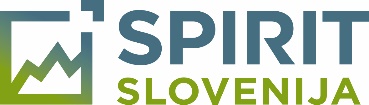 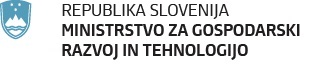 Vzorec pogodbe preberite. Vzorec ni namenjen izpolnjevanju. Vzorca ni potrebno parafirati. Vzorca ni potrebno prilagati vlogi.Z izjavo (obrazec št. 2) potrdite, da ste bili vnaprej, ob prijavi seznanjeni s pogodbenimi določili. Pogodba se bo dejansko podpisovala v primeru, da bo prijavitelju odobrena dodelitev finančne spodbude. V tem primeru bo pogodba opremljena z dejanskimi konkretnimi podatki, ki so v vzorcu puščeni prazni (kot npr. pogodbeni znesek itd.). Pogodba je le vzorčna, SPIRIT Slovenija si pridržuje pravico, da pogodbo pred podpisom ustrezno dopolni ali spremeni. Izbrani prijavitelj na javni razpis ima pravico podpis pogodbe, v primeru sprememb, ki bi bile zanj nesprejemljive, zavrniti. V kolikor prijavitelj zavrne podpis pogodbe, se šteje, da je odstopil od vloge in da je sklep o dodelitvi sredstev razveljavljen.Kraj in datum:V Ljubljani, dne:Prejemnik:SPIRIT Slovenija, javna agencijaDr. Tomaž Kostanjevecv.d. direktorja